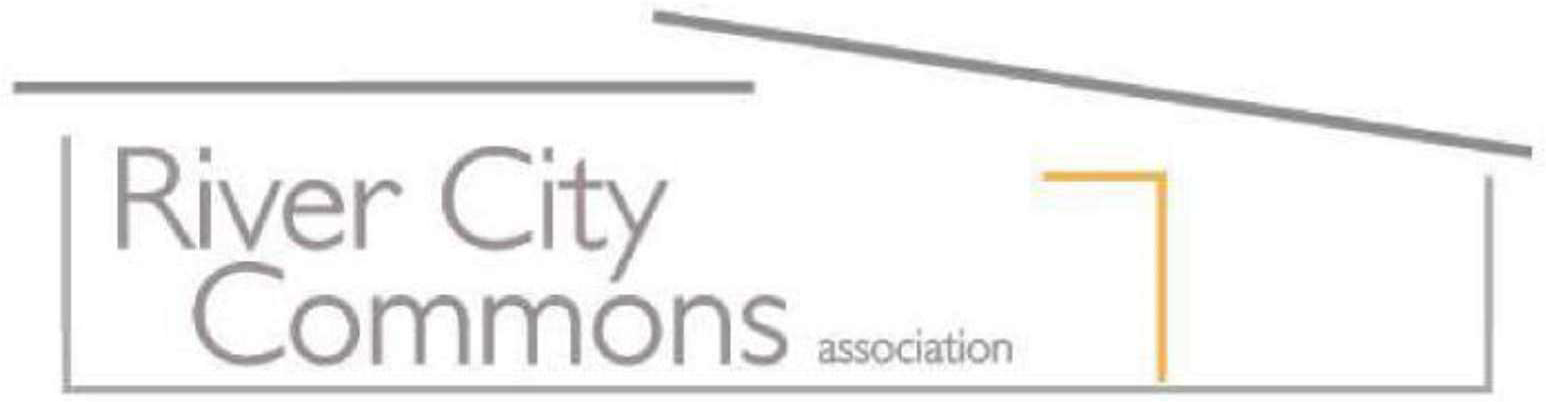 HOME IMPROVEMENT APPLICATIONImportant: To comply with our CC&Rs, exterior changes to your property must be approved by the Association before starting work. Board decisions will be sent to you within 45 days after receipt of your application. Please plan your project schedule with this in mind.General Conditions of ApprovalImprovements shall comply with RCC CC&Rs.Improvements shall comply with RCC Rules and Regulations, including the Architectural Guidelines approved by the Board of Directors.Construction shall comply with applicable laws, ordinances, codes and regulations within the County and City of Sacramento. Owners shall obtain all necessary approvals and permits.Construction waste or excavation material shall be disposed of properly.The Board has the option to contact surrounding neighbors regarding this project.A copy of the Architectural Guidelines can be obtained at: www.RiverCityCommons.comUpon receipt of approval, the work must begin within 90 days and take no more than one (1) year to complete.Homeowner Name(s): ___________________________________________________________Date of Application: _____________________________________________________________ARC design required by: __________________________________________________________Address: ______________________________________________________________________Phone: _________________________ Email: _________________________________________Approximate length of project (in months): __________________________________________Please check the appropriate items that apply and provide details below. Body of HouseFront doors Garage doorsHouse lightsHouse numbersFront windowsWindow bordersAdditional roomsExterior walls (siding or stucco)GuttersDownspoutsSolar panelsBeamsOther embellishmentsPaint ColorOn any part of the house, fences, gates (whether current existing or different color)Roof AreaRoof fasciaRoom overhangService EquipmentSatellite dishesCable boxesLandscape Changes (Hardscapes):Landscape Changes (Softscapes visible from street):TreesGrassVinesGroundcoverShrubsOther living vegetationDetailed Description of Project:Please describe your project in clear detail for reviewers to fully understand it. Include colors, sizes/dimensions, sample colors and images, photos, scale drawings, and anything further that clearly illustrates the project. If additional space is needed, please attached extra page of this form (pg. 6)__________________________________________________________________________________________________________________________________________________________________________________________________________________________________________________________________________________________________________________________________________________________________________________________________________________________________________________________________________________________________________________________________________________________________________________________________________________________________________________________________________________________________________________________________________________________________________________________________________________________________________________________________________________________________________________________________________________________________________________________________________________________________________________________________________________________________________________________________________________________________________________________________________________I hereby request authorization to make the above-listed improvements to my residence, which is located at the addresses indicated above. I understand and agree the River City Commons Architectural Rules currently in effect. Applicant Signature: _________________________________   Date: ______________________Submit your Home Improvement Application and supporting materials to:EMAIL: custserv@omnicommunities.comORMAIL: River City Commons Associationc/o OMNI Community Management	Attn: Architectural Review9807 Fair Oaks Blvd. Fair Oaks, CA 95628Direct Line: (196) 965-8964Association Use Only:RIVER CITY COMMONS ARCHITECTURAL REVIEW COMMITTEEApprovedDeniedComments:Signed by: _________________________________   Date: ______________________________Once the approved work is complete, please fill out the attached Certificate of Completion Form and submit to OMNI.FINAL INSPECTION REPORTDate Inspected: _______________________Inspected by (signature): _________________________________________________________Approved:YesNoComments:______________________________________________________________________________________________________________________________________________________________________________________________________________________________________________________________________________________________________________________________________________________________________________________________________(Submit this page separately upon completion of work)Continued, Detailed Description of Project:Concreted area (drives, walks, mow, strips)Walkways and pathsRetaining wallsRocksGravelPatiosGazebosFountainsDecorative items (statues and plaques)Structures/equipment projecting over fencePatio coversStructuresFurniture (i.e., benches)FencesGatesFenced courtyard, or side-yardPergolasTrellisesMulchPotsArborsIrrigation systemsPoolsSpas